E-MARKETING REQUESTS FOR THE HOLY QURAN AND OTHER ISLAMIC RESOURCESVol. 6From the Archive of Dr Umar AzamManchester, UKDecember 2011Request Free Soft CopyReply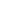 Doctor Shb Please sent me copy of your Quran and other Stuff.Regards,Muhammad GhufranCell # 0333-2249194.....................................REQUEST FREE SOFT COPY OF THE HOLY QURANReplyAssalamu Alaikum Wa Rahmatullahi Wa Barakathu I want  Duas E-BookRegards,Hira....................................soft copy of Quran e HakimReplyDear sir,

I'll appreciate if you could send me the soft copy of Quran E Pak.
thanking you in anticipation.......................................Email copy of Quran,ReplyHi,Please email me your free copy of Quran.Thanks & Regards,
Ali ......................................Re: Holy QuranReplyAoA Brother/Sister,My name is Syed Imran Hassan. Got your email and it would be really good if I can get 'Entire Holy Quran in Urdu and Arabic' Allah Mian will bless you by spreading Allah Mian Holy Book.Wasalam,Regards.Syed Imran Hassan......................................Please send free copy.Reply.....................................The Power of Durood SharifReplyThe Power of Durood Sharif.....................................Free Copy of Holy QuranReplymy personal email address for the subject is :askree@yahoo.comThanks!....................................(no subject)Reply
Sent via my BlackBerry from Vodacom - let your email find you!.....................................assalamalikumReplysalam, send me soft copy of quran majeed 

Siddiqui....!!!!!......................................Request for Electronic copy of Holy QuranReplySalaam,Please forward me electronic copy of Holy Quran (Complete Set).
-- 
Arshi Jamal
Ph. # +92-345-8542637......................................Fw: REQUEST FREE SOFT COPY OF THE HOLY QURANReply......................................NEED FREE COPY OF E-BOOKSReplyDear Sir,First of all, I would like to congratulate your good self for doing this noble cause for free and for Allah`s blessings. May your this deed will bore fruits and write your name in the noble list of Allah.I would be bless enough if I can get a set of free copies of these on my this email address.Jazak Allah.Best RegardsTalib......................................Soft copiesReplyDear Sir
Please provide me soft copies of following
1.    The Entire Holy Quran [Arabic]

2.   The Entire Holy Quran [Urdu]

4.   The Power of Durood Sharif

5.   Aab-E-Kausar book of Durood Duas

6.   Hajj E-Book

7.   Duas E-Book

Thanks and Regards
Muhammad Javed......................................(no subject)ReplyPlease send me a copy of the Holy Quran in Arabic.Jaza e khair.Anver.......................................soft copy of quranReply.....................................REQUEST FREE SOFT COPY OF THE HOLY QURANReply......................................
 Please send the soft copies to me.
 
Thanks....................................Jazakallah. 
May I request Holy Quran in Urdu. 

Regards

NOMAN PIRZADA......................................please email it to me at ichpan@yahoo.com,thnx......................................Assalam-o-Allaykum,

Please send the all.

Regards,

Najam......................................My e-mail is below:ihsan95@hotmail.com
 ......................................Dear Umar Elahi Sahab,

Assalama Alaikum,

Please send following soft copies to my email address.    ( Bestcol@yahoo.com )
2.   The Entire Holy Quran [Urdu]4.   The Power of Durood Sharif
5.   Aab-E-Kausar book of Durood Duas
6.   Hajj E-Book
7.   Duas E-BookJazak Allah,

Regards
Arshad

Sent via BlackBerry.......................................Need soft copy of all Islamic resourcesReplyDear Brother,thanks for your this valuable effort. Please send me soft copies at this email sirabdulbasit@yahoo.comregardsBasitLahore......................................Soft Copy of Quran MajeedReplyDear Doctor,Please send me the subject file.Best Regards,Have a good day every day.Muhammad Ajmal Zaidi......................................Request for Islamic BooksReplyDear Sir,As per your email, I am sending you the request through this email for the following books.1)    Holy Quran (Arabic)2)    Holy Quran (Urdu)3)    Power of Durood Sharif4)    Duas bookThanksYours TrulyFazli Jailani......................................Need copies of your collectionReplyDear Dr. SahibI have seen one of your e-mail and became interested in your offerPlease send me your collection......................................Quran PakReplyAsSalaamu Alaikum wa Rahmatullahi wa Barakatuhu,
Kindly send me the free copy of Quran Pak through e-mail, Jazakumullah. Syed Amir Hassan.
Sent from my BlackBerry® smartphone from Warid.......................................XE-MARKETING REQUESTSXhide details Dec 12 (12 days ago)XE-MARKETING REQUESTSXhide details Dec 12 (12 days ago)XE-MARKETING REQUESTSXhide details Dec 12 (12 days ago)XE-MARKETING REQUESTSXhide details Dec 12 (12 days ago)XE-MARKETING REQUESTSXhide details Dec 12 (12 days ago)XE-MARKETING REQUESTSXXE-MARKETING REQUESTSXhide details Dec 12 (12 days ago)XE-MARKETING REQUESTSXhide details Dec 12 (12 days ago)XE-MARKETING REQUESTSXhide details Dec 12 (12 days ago)XE-MARKETING REQUESTSXhide details Dec 12 (12 days ago)XE-MARKETING REQUESTSXhide details Dec 12 (12 days ago)E-MARKETING REQUESTSXhide details Dec 12 (12 days ago)Pl send entire holy quran urdu

--- On Sun, 12/11/11, DR UMAR ELAHI AZAM B.A., Ph.D <mahaan.net@gmail.com> wrote:
From: DR UMAR ELAHI AZAM B.A., Ph.D <mahaan.net@gmail.com>
Subject: REQUEST FREE SOFT COPY OF THE HOLY QURAN
To: "UMAR AZAM" <islamicwork@googlemail.com>
Date: Sunday, December 11, 2011, 8:30 PMAssalama Alaikum,I am distributing the entire Holy Quran and other, valuable  Islamic resources completely free by email .  Here is a concise list:1.    The Entire Holy Quran [Arabic]2.   The Entire Holy Quran [Urdu]3.   The Entire Holy Quran [English]4.   The Power of Durood Sharif5.   Aab-E-Kausar book of Durood Duas6.   Hajj E-Book7.   Duas E-BookTo request these resources FREE from me by email, please request to:softcopyofquran@gmail.comPlease supply a non-work e-mail address [e.g. YAHOO, GMAIL, HOTMAIL] as delivery will fail to a work e-mail address [too many kb].  Please tell your friends and relatives to make requests too – the more the better, and I am prepared to work hard. Also, please see my Website: www.dr-umar-azam.comDr Umar Elahi Azam-- 
.
.
To unsubscribe from this group, send email to
sourcepak+unsubscribe@googlegroups.comPl send entire holy quran urdu

--- On Sun, 12/11/11, DR UMAR ELAHI AZAM B.A., Ph.D <mahaan.net@gmail.com> wrote:
From: DR UMAR ELAHI AZAM B.A., Ph.D <mahaan.net@gmail.com>
Subject: REQUEST FREE SOFT COPY OF THE HOLY QURAN
To: "UMAR AZAM" <islamicwork@googlemail.com>
Date: Sunday, December 11, 2011, 8:30 PMAssalama Alaikum,I am distributing the entire Holy Quran and other, valuable  Islamic resources completely free by email .  Here is a concise list:1.    The Entire Holy Quran [Arabic]2.   The Entire Holy Quran [Urdu]3.   The Entire Holy Quran [English]4.   The Power of Durood Sharif5.   Aab-E-Kausar book of Durood Duas6.   Hajj E-Book7.   Duas E-BookTo request these resources FREE from me by email, please request to:softcopyofquran@gmail.comPlease supply a non-work e-mail address [e.g. YAHOO, GMAIL, HOTMAIL] as delivery will fail to a work e-mail address [too many kb].  Please tell your friends and relatives to make requests too – the more the better, and I am prepared to work hard. Also, please see my Website: www.dr-umar-azam.comDr Umar Elahi Azam-- 
.
.
To unsubscribe from this group, send email to
sourcepak+unsubscribe@googlegroups.comPl send entire holy quran urdu

--- On Sun, 12/11/11, DR UMAR ELAHI AZAM B.A., Ph.D <mahaan.net@gmail.com> wrote:
From: DR UMAR ELAHI AZAM B.A., Ph.D <mahaan.net@gmail.com>
Subject: REQUEST FREE SOFT COPY OF THE HOLY QURAN
To: "UMAR AZAM" <islamicwork@googlemail.com>
Date: Sunday, December 11, 2011, 8:30 PMAssalama Alaikum,I am distributing the entire Holy Quran and other, valuable  Islamic resources completely free by email .  Here is a concise list:1.    The Entire Holy Quran [Arabic]2.   The Entire Holy Quran [Urdu]3.   The Entire Holy Quran [English]4.   The Power of Durood Sharif5.   Aab-E-Kausar book of Durood Duas6.   Hajj E-Book7.   Duas E-BookTo request these resources FREE from me by email, please request to:softcopyofquran@gmail.comPlease supply a non-work e-mail address [e.g. YAHOO, GMAIL, HOTMAIL] as delivery will fail to a work e-mail address [too many kb].  Please tell your friends and relatives to make requests too – the more the better, and I am prepared to work hard. Also, please see my Website: www.dr-umar-azam.comDr Umar Elahi Azam-- 
.
.
To unsubscribe from this group, send email to
sourcepak+unsubscribe@googlegroups.comXE-MARKETING REQUESTSXhide details Dec 12 (12 days ago)XE-MARKETING REQUESTSXhide details Dec 12 (12 days ago)XE-MARKETING REQUESTSXhide details Dec 12 (12 days ago)E-MARKETING REQUESTSXhide details Dec 12 (12 days ago)hide details Dec 12 (12 days ago)Dear Sir,Please send me the soft copy of Quran.I will be grate full.God bless youBest RegardsMajor Khalid Farooq (Retired)General ManagerFiber Electronics (Pvt.) Ltd.Manufacturers of Fiber Optic Patch Cords & Pigtail1st Floor 2-B Guldasht Colony, Zarar Shaheed Road, Lahore. Cantt. Pakistan Tel: +92 42 36632467 Fax: +92 42 36632468 Cell: +92 308 4010663E-mail: k.farooq@fiberelectronics.com Website: www.fiberelectronics.comNo struggle can ever succeed without women participating side by side with men.Muhammad Ali JinnahDear Sir,Please send me the soft copy of Quran.I will be grate full.God bless youBest RegardsMajor Khalid Farooq (Retired)General ManagerFiber Electronics (Pvt.) Ltd.Manufacturers of Fiber Optic Patch Cords & Pigtail1st Floor 2-B Guldasht Colony, Zarar Shaheed Road, Lahore. Cantt. Pakistan Tel: +92 42 36632467 Fax: +92 42 36632468 Cell: +92 308 4010663E-mail: k.farooq@fiberelectronics.com Website: www.fiberelectronics.comNo struggle can ever succeed without women participating side by side with men.Muhammad Ali JinnahXE-MARKETING REQUESTSXhide details Dec 7 Jaza Kallah Khier -- which ever book u can send me , its okayBest regards 
Anwer Khanhide details Dec 7hide details Dec 8hide details Dec 8hide details Dec 8hide details Dec 11 (13 days ago)hide details Dec 12 (12 days ago)XE-MARKETING REQUESTSXhide details Dec 12 (12 days ago)XE-MARKETING REQUESTSXhide details Dec 12 (12 days ago)E-MARKETING REQUESTSXhide details Dec 12 (12 days ago)XE-MARKETING REQUESTSXhide details Dec 12 (12 days ago)XE-MARKETING REQUESTSXhide details Dec 12 (12 days ago)